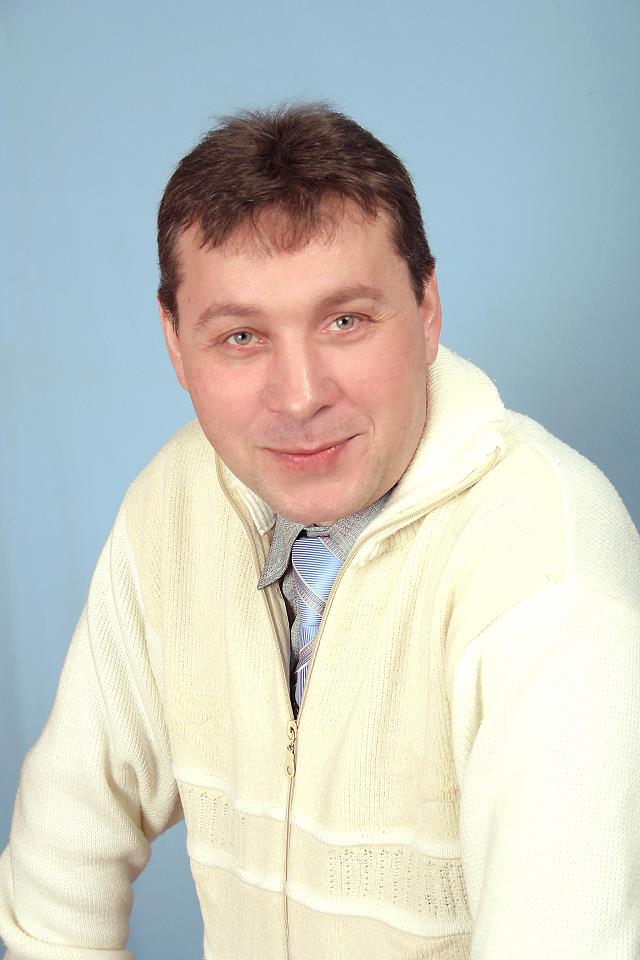 Клинов А.В., учитель биологии и химииКлинов Александр Владимирович, учитель биологии и химии МОУ «СОШ № 108», высшая квалификационная категория, педагогический стаж – 20 лет. Почетный работник общего образования РФ. Обладатель Сертификата ЮНЕСКО за создание проекта урока с использованием мультимедийной дидактики, организатор тематических курсов для учителей Пермского края "Применение информационных технологий на уроках физики, химии, биологии, географии». - один из авторов методического пособия «Цифровые образовательные ресурсы в обучении биологии», Пермь, 2006.Александр Владимирович Клинов несколько лет руководил Центром инновационного опыта на базе МОУ «СОШ № 108» по трансляции опыта применения технологии модульного обучения. Учебный модуль – это целевой многофункциональный узел, объединяющий учебное содержание и способы овладения им. Модуль разрабатывается на основе учебной темы, содержание которой представляется в виде определённой структуры, оптимальной для понимания и воспроизведения (логическая схема взаимосвязи изучаемых понятий или их семантическая сеть). Эта часть модуля, отражающая когнитивную образовательную область, основана на особенных принципах и нормах мышления, выявляющих личную предметную позицию учителя, понимание им логики предмета, оптимальность взаимосвязей изучаемых понятий, их объёма. Психомоторная область познания представлена в учебном модуле системой индивидуальных действий обучающихся на основе операционного пояснения и применения понятий. Эмоционально-ценностная деятельность при модульном обучении заключается в самоанализе успешности выполненной работы. Учебные модули предназначены для организации самостоятельной учебной деятельности школьников, развития их личностных качеств, сохранения здоровья в процессе обучения. Использование учебных модулей существенно повышает объективность оценки результатов учебной деятельности. Изучение результатов применения учебных модулей на уроках показало улучшение эмоционального состояния учащихся, стабильность их работоспособности, существенное повышение качества обучения.Отдельные примеры учебных модулей опубликованы в социальной сети работников образования nsportal.ru: https://nsportal.ru/shkola/biologiya/library/2014/03/27/uchebnyy-modul-pishchevarenie-5-chasЭто следующие модули:Биология:  Учебный модуль Пищеварение 5 (час);  Учебный модуль Опорно-двигательная система; Учебный модуль Общий обзор организма человека (7 час);  Учебный модуль Кровообращение; Учебный модуль Дыхание 8 класс; ВНУТРЕННЯЯ СРЕДА ОРГАНИЗМА. ГОМЕОСТАЗ.Химия: Химические знаки и формулыПубликации учеников: Лабиринты по Биологии (6 класс).